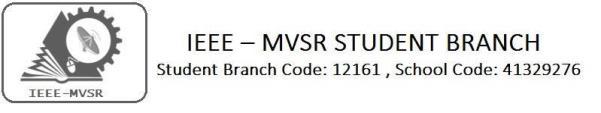  Workshop on Quantum computing for Women Organized by MicrosoftThe students and faculty advisors of IEEE MVSR SB had the opportunity to attend workshop on Quantum Computing at Microsoft Hyderabad in collaboration with IEEE Hyderabad CS SIG on the 21st  of September 2019.The aim of the session was that, participants would be taken through elements on Qubit, Quantum Gates, Entanglement, Quantum algorithms and q#.Session details:Date: 21stSeptember 2019. Time: 10:00 am – 01:00 pm.Venue: Garage India, Microsoft Building 3 (Gachibowli, Hyderabad, Telangana 500032, IN)No. of students attended: 11Agenda:To have a discussion on the following:Quantum computingIntroductionHistoryWhy quantum computingWhat special about quantum computingSuperposition and entanglementWhat are the gates in quantum computingTheorems in quantum computingApplications of quantum computingProblemsConclusionQueriesThe workshop was divided into 2, a morning session and a post-lunch afternoon session.Morning Session:The session started with the inauguration of the workshop by the garage head, moderated by Microsoft employees. Then Ms Deepika Head of Women Entrepreneurship Cell (WE-HUB) gave a speech about the same. The workshop was started by Ms Deeksha who is a Microsoft employee, w discussed the growth of the quantum computer and explained some of the desirable features of quantum computing. Later she has briefly explained about the decoherence, superposition and quantum gates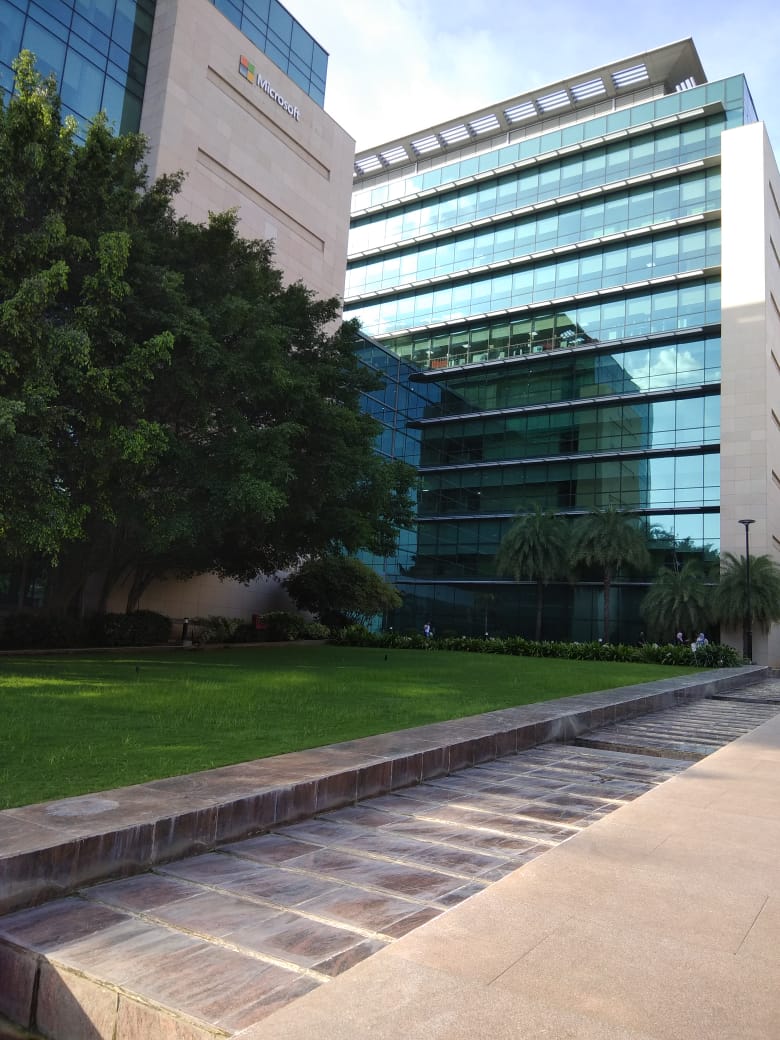      Microsoft Campus 3, Gachibowli.We have learnt the advantages of quantum computing that they arise from the way they encode a bit, the fundamental unit of information. Quantum computers can support qualitatively new algorithms based on quantum principles! We were walked through the installation process of Microsoft QDK and Visual Studio 2019. At 1:00 PM we broke for lunch.Afternoon Session:The session recommenced at 1:45 PM with a review on all the software installed in the previous session. Then we were familiarised with the software used in quantum computing. How to write a program on superposition was explained and a session on doubts clarification was done. Programming on NOT Gates was explained along with vector matrices. Quantum entanglement, Controlled NOT Gates and implementation of C-Not gate using 2Qubits in Q# were explained.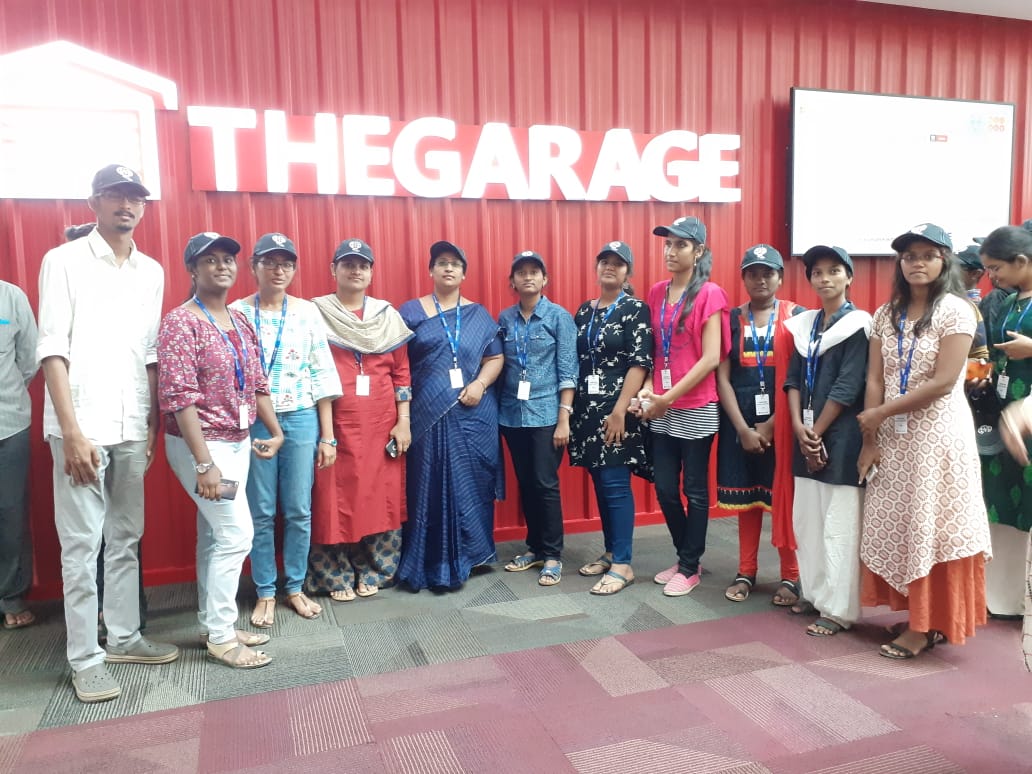 Mrs B.Saritha (IEEE-Advisor) and Mrs Subashini with students at the venue.Then an intensive doubt clarification session on Quantum Programming was done. Later the attendees were familiarized with IEEE – SIG. Ramesh B. Ketharaju conducted the Closing Ceremony. Attendees broke for a photo session.The whole workshop was very informative. All the attendees gained more skill and knowledge on Quantum Computing.Reported by:IEEE MVSR SB.